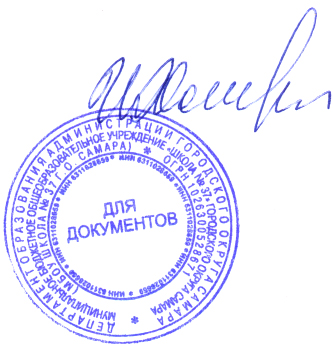 РАБОЧАЯ ПРОГРАММА ПО ПРЕДМЕТУ «МАТЕМАТИКА».Классы: 1-4                                           Составители: Будаева М.С., Денисова С.В., Ерофеева Н.Н., Каськова Е.В., Мисько   Т.З., Мостаева Е.В., Пархоменко И.Е., Полицеймако Н.В., Попова Л.Н.,                                                                  Чудинова Е.В.Самара, 2016.Пояснительная записка	Программа разработана в соответствии с требованиями Федерального государственного образовательного стандарта начального общего образования и концепции системы «Перспективная начальная школа», в соответствии с ООП НОО МБОУ Школы № 37 г.о. Самара на основе авторской программы А.Л.Чекина, Р.Г.Чураковой «Математика», 2016Учебники:Чекин А.Л. Математика. 1 класс: Учебник. В 2 ч. -  М.: Академкнига/Учебник.2014Чекин А.Л. Математика. 2 класс: Учебник. В 2 ч. -  М.: Академкнига/Учебник. 2014Чекин А.Л. Математика. 3 класс: Учебник. В 2 ч. -  М.: Академкнига/Учебник. 2014Чекин А.Л. Математика. 4 класс: Учебник. В 2 ч. -  М.: Академкнига/Учебник. 2014На изучение математики в каждом классе начальной школы отводится по 4 ч в неделю. Курс рассчитан на 540 ч: в 1 классе – 132 ч (33 учебные недели), во 2 – 4 классах – по 136 ч (34 учебные недели в каждом классе).Предлагаемый начальный курс математики имеет следующие цели.Развитие у обучающихся познавательных действий: логических и алгоритмических (включая знаково-символические), а также аксиоматику, формирование элементов системного мышления, планирование (последовательность действий при решении задач), систематизацию и структурирование знаний, моделирование, дифференциацию существенных и несущественных условий.Математическое развитие младшего школьника: использование математических представлений для описания окружающей действительности в количественном и пространственном отношении; формирование способности к продолжительной умственной деятельности, основ логического мышления, пространственного воображения, математической речи и аргументации, способности различать верные и неверные высказывания, делать обоснованные выводы.Освоение начальных математических знаний: формирование умения решать учебные и практические задачи математическими средствами: вести поиск информации (фактов, сходства, различий, закономерностей, оснований для упорядочивания и классификации, вариантов); понимать значение величин и способов их измерения; использовать арифметические способы для разрешения сюжетных ситуаций (строить математические модели); работать с алгоритмами выполнения арифметических действий, решения задач, проведения простейших построений. Проявлять математическую готовность к продолжению образования.Воспитание критичности мышления, интереса к умственному труду, стремления использовать математические знания в повседневной жизни.Таким образом, предлагаемый начальный курс математики призван ввести ребенка в абстрактный мир математических понятий и свойств, охватывающий весь материал, содержащийся в примерной программе по математике в рамках Федерального государственного образовательного стандарта начального общего образования. Дать ему первоначальные навыки  ориентации в той части реальной действительности, которая описывается (моделируется), с помощью этих понятий, а именно: окружающий мир как множество форм, как множество предметов, отличающихся величиной, которую можно выразить числом, как разнообразие классов конечных равночисленных множеств и т.п. А также предложить обучающемуся соответствующие способы познания окружающей действительности.Планируемые результаты Личностные результатыМетапредметные результатыРегулятивные УУДПознавательные УУДКоммуникативные УУДПредметные результатыСодержание учебного предмета1 класс Числа и величины Числа и цифры.Первичные количественные представления: один и несколько, один и ни одного. Числа и цифры от 1 до 9. Первый, второй, третий и т. д. Счет предметов. Число и цифра 0. Сравнение групп предметов по количеству: больше, меньше, столько же. Сравнение чисел: знаки >, <, =. Однозначные числа. Десяток. Число 10. Счет десятками. Десяток и единицы. Двузначные числа. Разрядные слагаемые. Числа от 11 до 20, их запись и названия.Величины.Сравнение предметов по некоторой величине без ее измерения: выше - ниже, шире - уже, длиннее - короче, старше - моложе, тяжелее - легче. Отношение «дороже - дешевле» как обобщение сравнений предметов по разным величинам. Первичные временные представления: части суток, времена года, раньше - позже, продолжительность (длиннее - короче повремени). Понятие о суточной и годовой цикличности: аналогия с движением по кругу.Арифметические действия Сложение и вычитание.Сложение чисел. Знак «плюс» (+). Слагаемые, сумма и ее значение. Прибавление числа 1 и по 1. Аддитивный состав чисел 3, 4 и 5. Прибавление чисел 3, 4, 5 на основе их состава. Вычитание чисел. Знак «минус» (–). Уменьшаемое, вычитаемое, разность и ее значение. Вычитание числа 1 и по 1. Переместительное свойство сложения. Взаимосвязь сложения и вычитания. Табличные случаи сложения и вычитания. Случаи сложения и вычитания с 0. Группировка слагаемых. Скобки. Прибавление числа к сумме. Поразрядное сложение единиц. Прибавление суммы к числу. Способ сложения по частям на основе удобных слагаемых. Вычитание разрядного слагаемого. Вычитание числа из суммы. Поразрядное вычитание единицбез заимствования десятка. Увеличение (уменьшение) числа на некоторое число. Разностное сравнение чисел. Вычитание суммы из числа. Способ вычитания по частям на основе удобных слагаемых.Сложение и вычитание длин.Текстовые задачи Знакомство с формулировкой арифметической текстовой (сюжетной) задачи: условие и вопрос (требование). Распознавание и составление сюжетных арифметических задач. Нахождение и запись решения задачи в виде числового выражения. Вычисление и запись ответа задачи в виде значения выражения с соответствующим наименованием.Пространственные отношения. Геометрические фигуры Признаки предметов. Расположение предметов.Отличие предметов по цвету, форме, величине (размеру). Сравнение предметов по величине (размеру): больше, меньше, такой же. Установление идентичности предметов по одному или нескольким признакам. Объединение предметов в группу по общему признаку. Расположение предметов слева, справа, вверху, внизу по отношению к наблюдателю, их комбинация. Расположение предметов над (под) чем-то, левее (правее) чего-либо, между одним и другим. Спереди (сзади) по направлению движения. Направление движения налево (направо), вверх (вниз). Расположение предметов по порядку: установление первого и последнего, следующего и предшествующего (если они существуют).Геометрические фигуры и их свойства.Первичные представления об отличии плоских и искривленных поверхностей. Знакомство с плоскими геометрическими фигурами: кругом, треугольником, прямоугольником. Распознавание формы данных геометрических фигур в реальных предметах. Прямые и кривые линии. Точка. Отрезок. Дуга. Пересекающиеся и непересекающиеся линии. Точка пересечения. Ломаная линия. Замкнутые и незамкнутые линии. Замкнутая линия как граница области. Внутренняя и внешняя области по отношению к границе. Замкнутая ломаная линия. Многоугольник. Четырехугольник. Симметричные фигуры.Геометрические величины Первичные представления о длине пути и расстоянии. Их сравнение на основе понятий «дальше - ближе» и «длиннее - короче». Длина отрезка. Измерение длины. Сантиметр как единица длины. Дециметр как более крупная единица длины. Соотношение между дециметром и сантиметром (1 дм = 10 см). Сравнение длин на основе их измерения.Работа с данными Таблица сложения однозначных чисел (кроме 0). Чтение и заполнение строк, столбцов таблицы. Представление информациив таблице. Таблица сложения как инструмент выполнения действия сложения над однозначными числами.2 класс Числа и величины Нумерация и сравнение чисел.Устная и письменная нумерация двузначных чисел: разрядный принцип десятичной записи чисел, принцип построения количественных числительных для двузначных чисел. «Круглые» десятки. (Термин «круглый» для чисел вводится главным образом по методическим соображениям, но присутствуют и соображения пропедевтического характера, если иметь в виду в дальнейшем изучение такой темы, как «Округление чисел».) Устная и письменная нумерация трехзначных чисел: получение новой разрядной единицы – сотни, третий разряд десятичной записи – разряд сотен, принцип построения количественных числительных для трехзначных чисел. «Круглые» сотни. Представление трехзначных чисел в виде суммы разрядных слагаемых. Сравнение чисел на основе десятичной нумерации. Изображение чисел на числовом луче. Понятие о натуральномряде чисел. Знакомство с римской письменной нумерацией. Числовые равенства и неравенства. Первичные представления о числовых последовательностях.Величины и их измерение.Сравнение предметов по массе без ее измерения. Единица массы – килограмм. Измерение массы. Единица массы – центнер. Соотношение между центнером и килограммом (1 ц = 100 кг). Время как продолжительность. Измерение времени с помощью часов. Время как момент. Формирование умения называть момент времени. Продолжительность как разность момента окончания и момента начала события. Единицы времени: час, минута, сутки, неделя и соотношение между ними. Изменяющиеся единицы времени: месяц, год и возможные варианты их соотношения с сутками. Календарь. Единица времени – век. Соотношение между веком и годом (1 век = 100 лет).Арифметические действия Числовое выражение и его значение. Устное сложение и вычитание чисел в пределах 100 без перехода и с переходом через разряд. Правило вычитания суммы из суммы. Поразрядные способы сложения и вычитания в пределах 100. Разностное сравнение чисел. Запись сложения и вычитания в столбик: ее преимущества по отношению к записи в строчку при поразрядном выполнении действий. Выполнение и проверка действий сложения и вычитания с помощью калькулятора. Связь между компонентами и результатом действия (сложения и вычитания). Уравнение как форма записи действия с неизвестным компонентом. Правила нахождения неизвестного слагаемого, неизвестного вычитаемого, неизвестного уменьшаемого. Умножение как сложение одинаковых слагаемых. Знак умножения (·). Множители, произведение и его значение. Табличные случаи умножения. Случаи умножения на 0 и на 1. Переместительное свойство умножения. Увеличение числа в несколько раз. Порядок выполнения действий: умножение и сложение, умножение и вычитание. Действия первой и второй ступеней. Знакомство с делением на уровне предметных действий. Знак деления (:). Деление как последовательное вычитание. Делимое, делитель, частное и его значение. Доля (половина, треть, четверть, пятая часть и т. п.). Деление как нахождение заданной доли числа. Уменьшение числа в несколько раз. Деление как измерение величины или численности множества с помощью заданной единицы. Использование свойств арифметических действий для удобства вычислений.Текстовые задачи Арифметическая текстовая (сюжетная) задача как особый вид математического задания. Отличительные признаки арифметической текстовой (сюжетной) задачи и ее обязательные компоненты: условие с наличием числовых данных (данных величин) и требование (вопрос) с наличием искомого числа (величины). Формулировка арифметической сюжетной задачи в виде текста. Краткая запись задачи. Графическое моделирование связей между данными и искомым. Простая задача. Формирование умения правильного выбора действия при решении простой задачи: на основе смысла арифметического действия и с помощью графической модели. Составная задача. Преобразование составной задачи в простую и, наоборот, за счет изменения требования или условия. Разбивка составной задачи на несколько простых. Запись решения составной задачи по «шагам» (действиям) и в виде одного выражения. Понятие об обратной задаче. Составление задач, обратных данной. Решение обратной задачи как способ проверки правильности решения данной. Моделирование и решение простых арифметических сюжетных задач на сложение и вычитание с помощью уравнений. Задачи на время (начало, конец, продолжительность события). Решение разнообразных текстовых задач арифметическим способом. Задачи, содержащие отношения «больше на (в) …», «меньше на (в) …».Геометрические фигуры Бесконечность прямой. Луч как полупрямая. Угол. Виды углов: прямой, острый, тупой. Углы в многоугольнике. Прямоугольник. Квадрат как частный случай прямоугольника. Окружность и круг. Центр, радиус, диаметр окружности(круга). Построение окружности (круга) с помощью циркуля. Использование циркуля для откладывания отрезка, равного подлине данному.Геометрические величины Единица длины – метр. Соотношения между метром, дециметром и сантиметром (1 м = 10 дм = 100 см). Длина ломаной. Периметр многоугольника. Вычисление периметра квадрата и прямоугольника.Работа с данными Таблица умножения однозначных чисел (кроме 0). Чтение и заполнение строк, столбцов таблицы. Представление информации в таблице. Использование таблицы для формулировки задания.3 класс Числа и величины Нумерация и сравнение многозначных чисел.Получение новой разрядной единицы – тысячи. «Круглые» тысячи. Разряды единиц тысяч, десятков тысяч, сотен тысяч. Класс единиц и класс тысяч. Принцип устной нумерации с использованием названий классов. Поразрядное сравнение многозначных чисел. Натуральный ряд и другие числовые последовательности.Величины и их измерение.Единицы массы – грамм, тонна. Соотношение между килограммом и граммом (1 кг = 1000 г), между тонной и килограммом (1 т = 1000 кг), между тонной и центнером (1 т = 10 ц).Арифметические действия Алгоритмы сложения и вычитания многозначных чисел «столбиком». Сочетательное свойство умножения. Группировка множителей. Умножение суммы на число и числа на сумму. Умножение многозначного числа на однозначное и двузначное. Запись умножения «в столбик». Деление как действие, обратное умножению. Табличные случаи деления. Взаимосвязь компонентов и результатов действий умножения и деления. Решение уравнений с неизвестным множителем,неизвестным делителем, неизвестным делимым. Кратное сравнение чисел и величин. Невозможность деления на 0. Деление числа на 1 и на само себя. Деление суммы и разности на число. Приемы устного деления двузначного числа на однозначное, двузначного числа на двузначное. Умножение и деление на 10, 100, 1000. Действия первой и второй ступеней. Порядок выполнения действий. Нахождение значения выражения в несколько действий со скобками и без скобок. Вычисления и проверка вычислений с помощью калькулятора. Прикидка и оценка суммы, разности, произведения, частного. Использование свойств арифметических действий для удобства вычислений.Текстовые задачи Простые арифметические сюжетные задачи на умножение и деление, их решение. Использование графического моделирования при решении задач на умножение и деление. Моделирование и решение простых арифметических сюжетных задач на умножение и деление с помощью уравнений. Составные задачи на все действия. Решение составных задач по «шагам» (действиям) и одним выражением. Задачи с недостающими данными. Различные способы их преобразования в задачи с полными данными. Задачи с избыточными данными. Использование набора данных, приводящих к решению с минимальным числом действий. Выбор рационального пути решения.Геометрические фигуры Виды треугольников: прямоугольные, остроугольные и тупоугольные; разносторонние и равнобедренные. Равносторонний треугольник как частный случай равнобедренного. Высота треугольника. Задачи на разрезание и составление геометрических фигур. Знакомство с кубом и его изображением на плоскости. Развертка куба. Построение симметричных фигур на клетчатой бумаге и с помощью чертежных инструментов.Геометрические величины Единица длины – километр. Соотношение между километром и метром (1 км = 1000 м). Единица длины – миллиметр. Соотношение между метром и миллиметром (1 м = 1000 мм), дециметром и миллиметром (1 дм = 100 мм), сантиметром и миллиметром (1 см = 10 мм). Понятие о площади. Сравнение площадей фигур без их измерения. Измерение площадей с помощью произвольных мерок. Измерение площади с помощью палетки. Знакомство с общепринятыми единицами площади: квадратным сантиметром, квадратным дециметром, квадратным метром, квадратным километром, квадратным миллиметром. Другие единицы площади (ар или «сотка», гектар). Соотношение между единицами площади, их связь с соотношениями между соответствующими единицами длины. Определение площади прямоугольника непосредственным измерением, измерением с помощью палетки и вычислением на основе измерения длины и ширины. Сравнение углов без измерения и с помощью измерения.Работа с данными Таблица разрядов и классов. Использование «разрядной» таблицы для выполнения действий сложения и вычитания. Табличная форма краткой записи арифметической текстовой (сюжетной) задачи. Изображение данных с помощью столбчатых или полосчатых диаграмм. Использование диаграмм сравнения (столбчатых или полосчатых) для решения задач на кратное или разностное сравнение.4 класс Числа и величины Натуральные и дробные числа.Новая разрядная единица – миллион (1 000 000). Знакомство с нумерацией чисел класса миллионов и класса миллиардов. Понятие доли и дроби. Запись доли и дроби с помощью упорядоченной пары натуральных чисел: числителя и знаменателя. Сравнение дробей с одинаковыми знаменателями. Постоянные и переменные величины. Составление числовых последовательностей по заданному правилу. Установление (выбор) правила, по которому составлена данная числовая последовательность.Величины и их измерение.Литр как единица вместимости. Сосуды стандартной вместимости. Соотношение между литром и кубическим дециметром. Связь между литром и килограммом.Арифметические действия Действия над числами и величинами.Алгоритм письменного умножения многозначных чисел «столбиком». Предметный смысл деления с остатком. Ограничение на остаток как условие однозначности. Способы деления с остатком. Взаимосвязь делимого, делителя, неполного частного и остатка. Деление нацело как частный случай деления с остатком. Алгоритм письменного деления с остатком «столбиком». Случаи деления многозначного числа на однозначное и многозначного числа на многозначное. Сложение и вычитание однородных величин. Умножение величины на натуральное число как нахождение кратной величины. Деление величины на натуральное число как нахождение доли от величины. Умножение величины на дробь как нахождение части от величины. Деление величины на дробь как нахождение величины по данной ее части. Деление величины на однородную величину как измерение. Прикидка результата деления с остатком. Использование свойств арифметических действий для удобства вычислений.Элементы алгебры.Буквенное выражение как выражение с переменной (переменными). Нахождение значения буквенного выражения при заданных значениях переменной (переменных). Уравнение как равенство с переменной. Понятие о решении уравнения. Способы решения уравнений: подбором, на основе зависимости между результатом и компонентами действий, на основе свойств истинных числовых равенств.Текстовые задачи Арифметические текстовые (сюжетные) задачи, содержащие зависимость, характеризующую процесс движения (скорость, время, пройденный путь), процесс работы (производительность труда, время, объем всей работы), процесс изготовления товара (расход на предмет, количество предметов, общий расход), расчета стоимости (цена, количество, общая стоимость товара). Решение задач разными способами. Алгебраический способ решения арифметических сюжетных задач.Знакомство с комбинаторными и логическими задачами. Задачи на нахождение доли целого и целого по его доли, части целого и целого по его части.Геометрические фигуры Разбивка и составление фигур. Разбивка многоугольника на несколько треугольников. Разбивка прямоугольника на два одинаковых треугольника. Знакомство с некоторыми многогранниками (прямоугольный параллелепипед, призма, пирамида) и телами вращения (шар, цилиндр, конус).Геометрические величины Площадь прямоугольного треугольника как половина площади соответствующего прямоугольника. Нахождение площади треугольника с помощью разбивки его на два прямоугольных треугольника. Понятие об объеме. Объем тел и вместимость сосудов. Измерение объема тел произвольными мерками.Общепринятые единицы объема: кубический сантиметр, кубический дециметр, кубический метр. Соотношения между единицами объема, их связь с соотношениями между соответствующими единицами длины. Задачи на вычисление различных геометрических величин: длины, площади, объема.Работа с данными Таблица как средство описания характеристик предметов, объектов, событий. Круговая диаграмма как средство представления структуры совокупности. Чтение круговых диаграмм с разделением круга на 2, 3, 4, 6, 8, 9, 12 равных долей. Выбор соответствующей диаграммы. Построение простейших круговых диаграмм. Алгоритм. Построчная запись алгоритма. Запись алгоритма с помощью блок-схемы.Тематическое планирование. Математика.1 класс Тематическое планирование. Математика. 2 классТематическое планирование. Математика. 3 класс Тематическое планирование. Математика. 4 класс Материально-техническое обеспечение образовательного процессаКонцептуальные и теоретические основы УМК «Перспективная начальная школа»Чуракова Р.Г. Пространство натяжения м смысла в учебно-методическом комплекта «Перспективная начальная школа» (Концептуальные основы личностно-ориентированной постразвивающей системы воспитания и обучения) – М.: Академкнига/УчебникЧуракова Р.Г. Технология и аспектный анализ современного урока в начальной школе. – М.: Академкнига/УчебникПроектирование основной образовательной программы образовательного учреждения/ Под ред. Р.Г.Чураковой – М.: академкнига/Учебник Программа по курсу «Математика»: Чекин А.Л., Чуракова Р.Г. Математика. Рабочая программа по учебному предмету. 1-4 кл. – М.: Академкнига/Учебник, 2016. – 112с.Методические пособия для учащихся:        Чекин А.Л. Математика. 1, 2, 3, 4 класс: Учебник. В 2 ч. — М.: Академкнига/Учебник.2014Инструмент по отслеживанию результатов работы: Захарова О.А. Математика: Проверочные работы по математике и технология организации коррекции знаний  учащихся (1-4 классы): Методическое пособие. — М.: Академкнига/Учебник – 320с.Учебно-методические пособия для учителя Чекин А.Л. Математика. 1-4 класс: Методическое пособие для учителя.— М.: Академкнига/Учебник. Чуракова Р.г, Кудрова Л.Г. Математика. Поурочное планирование 1, 2, 3, 4 кл. В 2ч. – М.: Академкнига/УчебникОборудованиеМагнитная доскаМультимедийный проекторЭкспозиционный экранПерсональный компьютерОбъекты, предназначенные для демонстрации счета: от 1 до 10, от 1 до 20, от 1 до 100Наглядные пособия для изучения состава числа (в том числе карточки с цифрами и другими знаками)Демонстрационные измерительные инструменты и приспособления (линейки, наборы треугольников, циркули, транспортиры, мерки)Демонстрационные таблицы сложения и умножения, таблица разрядов и классовДемонстрационные пособия для изучения геометрических фигур, геометрического конструирования, геометрических тел  Демонстрационный материал (картинки предметные, таблицы) в соответствии с основными темами программы обучения.РАССМОТРЕНА на заседании МО учителей начальных классов.______________Пархоменко И.Е.Протокол № 1 от «29»августа 2016 г.СОГЛАСОВАНОЗаместитель директора по УВР_______________Свергунова Е.Ю.«30»  августа 2016г.УТВЕРЖДАЮ                                                                                                                                                                                                                    Директор МБОУ Школы №37 г.о. Самара                                                                                                                                                         __________________Хасина И.М.Приказ № 23\1от «30»августа 2016г.М.П.У ученика будут сформированыУченик получит возможность для формирования1 класс2 классВнутренняя позиция школьника на уровне положительного отношения к школе;учебно-познавательный интерес к новому материалу и способам решения новой учебной задачи.готовность целенаправленно использовать математические знания, умения и навыки в учебной деятельности и в повседневной жизни; способность осознавать и оценивать свои мысли, действия и выражать их в речи, соотносить результат действия с поставленной целью, способность к организации самостоятельной учебной деятельности.Внутренней позиции школьника на уровне понимания необходимости учения, выраженного в преобладании учебно-познавательных мотивов;устойчивого познавательного интереса к новым общим способам решения задач;адекватного понимания причин успешности или неуспешности учебной деятельности.3 классУмение самостоятельно определять и высказывать самые простые общие для всех людей правила поведения при общении и сотрудничестве (этические нормы общения и сотрудничества);в самостоятельно созданных ситуациях общения и сотрудничества, опираясь на общие для всех простые правила поведения, делать выбор, какой поступок совершить.Внутренней позиции обучающегося на уровне положительного отношения к образовательному учреждению, понимания необходимости учения, выраженного в преобладании учебно-познавательных мотивов и предпочтения социального способа оценки знаний;выраженной устойчивой учебно-познавательной мотивации учения.4 классУмение проявлять познавательную инициативу в оказании помощи сверстникам;в самостоятельно созданных ситуациях общения и сотрудничества, опираясь на общие для всех простые правила поведения, делать выбор, какой поступок совершить.Внутренней позиции обучающегося на уровне положительного отношения к образовательному учреждению, понимания необходимости учения, выраженного в преобладании учебно-познавательных мотивов и предпочтения социального способа оценки знаний;выраженной устойчивой учебно-познавательной мотивации учения.Ученик научитсяУченик получит возможность научиться1 классОпределять и формулировать цель деятельности на уроке с помощью учителя;проговаривать последовательность действий на уроке;высказывать свое предположение (версию) на основе работы с иллюстрацией учебника:отличать верно выполненное задание от неверного;совместно с учителем и другими учениками давать эмоциональную оценку деятельности класса на уроке.В сотрудничестве с учителем ставит новые учебные задачи;проявлять познавательную инициативу в учебном сотрудничестве;самостоятельно учитывать выделенные учителем ориентиры действия в новом учебном материале;оценивать правильность выполнения действий и вносить коррективы в исполнение, как по ходу его реализации, так и в конце действия.2 классОпределять цель деятельности на уроке с помощью учителя и самостоятельно;совместно с учителем обнаруживать и формулировать учебную проблему;планировать учебную деятельность на уроке;высказывать свою версию, пытаться предлагать способ ее проверки (на основе продуктивных заданий в учебнике);работая по предложенному плану, использовать необходимые средства (учебник, простейшие приборы и инструменты);определять успешность  выполнения своего задания в диалоге с учителем.В сотрудничестве с учителем ставит новые учебные задачи;проявлять познавательную инициативу в учебном сотрудничестве;самостоятельно учитывать выделенные учителем ориентиры действия в новом учебном материале;оценивать правильность выполнения действий и вносить коррективы в исполнение, как по ходу его реализации, так и в конце действия.3 класс4 классСамостоятельно формулировать цели урока после предварительного обсуждения;совместно с учителем обнаруживать и формулировать учебную проблему;работая по плану, сверять свои действия с целью и, при необходимости, исправлять ошибки с помощью учителя;составлять план решения проблемы (задачи).В диалоге с учителем учиться вырабатывать критерии оценки и определять степень успешности выполнения своей работы и работы всех, исходя из имеющихся критериев;в сотрудничестве с учителем ставить новые учебные задачи;преобразовывать практическую задачу в познавательную.Ученик научитсяУченик получит возможность научиться1 классОриентироваться в своей системе знаний: отличать новое от уже известного с помощью учителя;делать предварительный отбор источников информации: ориентироваться в учебнике (на развороте, в оглавлении, в словаре);добывать новые знания: находить ответы на вопросы, используя учебник, свой жизненный опыт и информацию, полученную на уроке;перерабатывать полученную информацию: делать выводы в результате совместной работы всего класса;сравнивать и группировать такие математические объекты, как числовые выражения, равенства, неравенства, плоские геометрические фигуры;преобразовывать информацию из одной в другую: составлять математические рассказы и задачи на основе простейших математических моделей (предметных, рисунков, схематических рисунков, схем);находить и формулировать решение задачи с помощью простейших моделей (предметных рисунков, схематических рисунков, схем).Осуществлять синтез как составление целого из частей, самостоятельно достраивая и восполняя недостающие компоненты;осуществлять сравнение и классификацию, самостоятельно выбирая основания и критерии для указанных логических операций. 2 классОриентироваться в своей системе знаний: понимать, что нужна дополнительная информация (знания) для решения учебной задачи в один шаг;делать предварительный отбор источников информации для решения учебной задачи;добывать новые знания: находить необходимую информацию, как в учебнике, так и в предложенных учителем словарях и энциклопедиях;добывать новые знания: извлекать информацию, представленную в разных формах (текст, таблица, схема, иллюстрация и др.);перерабатывать полученную информацию: наблюдать и делать самостоятельные выводы.Создавать и преобразовывать модели и схемы решения задач;осуществлять синтез как составление целого из частей, самостоятельно достраивая и восполняя недостающие компоненты;осуществлять сравнение и классификацию, самостоятельно выбирая основания и критерии для указанных логических операций;строить логическое рассуждение.3 класс4 классОриентироваться в своей системе знаний: самостоятельно предполагать, какая информация нужна для решения учебной задачи в один шаг;отбирать необходимые для решения учебной задачи источники информации среди предложенных учителем словарей, энциклопедий, справочников;добывать новые знания: извлекать информацию, представленную в разных формах (текст, таблица, схема, иллюстрация и др.);перерабатывать полученную информацию: сравнивать и группировать факты и явления; определять причины явлений и событий.Перерабатывать полученную информацию: делать выводы на основе обобщения знаний;преобразовывать информацию из одной формы в другую: составлять простой план учебно-научного текста;преобразовывать информацию из одной формы в другую: представлять информацию в виде текста, таблицы, схемы.Ученик научитсяУченик получит возможность научиться1 классДонести свою позицию до других: оформлять свою мысль в устной и письменной речи (на уровне одного предложения или небольшого текста);слушать и понимать речь других;читать и пересказывать текст;совместно договариваться о правилах общения и поведения в школе и следовать им;учиться выполнять различные роли в группе (лидера, исполнителя, критика).Использовать речь для планирования и регуляции своего действия;аргументировать свою позицию и координировать ее с позициями партнеров в совместной деятельности;осуществлять взаимный контроль и оказывать в сотрудничестве необходимую помощь.2 классДонести свою позицию до других: оформлять свою мысль в устной и письменной речи (на уровне предложения или небольшого текста);слушать и понимать речь других;выразительно читать и пересказывать текст;вступать в беседу на уроке и в жизни;совместно договариваться о правилах общения и поведения в школе и следовать им;учиться выполнять различные роли в группе (лидера, исполнителя, критика).Использовать речь для планирования и регуляции своего действия;аргументировать свою позицию и координировать ее с позициями партнеров в совместной деятельности;осуществлять взаимный контроль и оказывать в сотрудничестве необходимую помощь3 класс4 классДонести свою позицию до других: оформлять свои мысли в устной и письменной речи с учетом своих учебных и жизненных речевых ситуаций;донести свою позицию до других: высказывать свою точку зрения и пытаться ее обосновать, приводя аргументы;слушать других, пытаясь принимать другую точку зрения, быть готовым изменить свою точку зрения;читать вслух и про себя тексты учебников и при этом вести «диалог с автором»(прогнозировать будущее чтение; ставить вопросы к тексту и искать ответы; проверять себя); отделять новое от изученного; выделять главное; составлять план;договариваться с людьми: выполняя различные роли в группе, сотрудничать в совместном решении проблемы (задачи).Уважительно относиться к позиции другого, пытаться договариваться;задавать вопросы, необходимые для организации собственной деятельности и сотрудничества с партнерами;осуществлять взаимный контроль и оказывать в сотрудничестве необходимую помощь.КлассНаименование раздела содержательной линииУченик научитсяУченик получит возможность научиться1Числа и величинычитать и записывать все однозначные числа и числа второго десятка, включая число20;вести счет как в прямом, так и в обратном порядке (от 0 до 20);сравнивать изученные числа и записывать результат сравнения с помощью знаков (>, <, =);выявлять признаки предметов и событий, которые могут быть описаны терминами, относящимися к соответствующим величинам (длиннее - короче, дальше - ближе, тяжелее - легче, раньше - позже, дороже - дешевле);использовать названия частей суток, дней недели, месяцев, времен года.понимать количественный и порядковый смысл числа;понимать суточную и годовую цикличность.1Арифметические действиязаписывать действия сложения и вычитания, используя соответствующие знаки (+, –);употреблять термины, связанные с действиями сложения и вычитания (плюс, сумма, слагаемые, значение суммы; минус, разность, уменьшаемое, вычитаемое, значение разности); пользоваться справочной таблицей сложения однозначных чисел;воспроизводить и применять табличные случаи сложения и вычитания;применять переместительное свойство сложения;применять правила прибавления числа к сумме и суммы к числу;выполнять сложение на основе способа прибавления по частям;применять правила вычитания числа из суммы и суммы из числа;выполнять вычитание на основе способа вычитания по частям;применять правила сложения и вычитания с нулем;понимать и использовать взаимосвязь сложения и вычитания;выполнять сложение и вычитание однозначных чисел без перехода через десяток;выполнять сложение однозначных чисел с переходом через десяток и вычитание в пределах таблицы сложения, используяданную таблицу в качестве справочника.понимать и распознавать количественный смысл сложения и вычитания;воспроизводить переместительное свойство сложения;воспроизводить правила прибавления числа к сумме и суммы к числу;воспроизводить правила вычитания числа из суммы и суммы из числа;воспроизводить правила сложения и вычитания с нулем;использовать «инструментальную» таблицу сложения для выполнения сложения однозначных чисел и соответствующих случаев вычитания.1Текстовые задачираспознавать и формулировать простые задачи;употреблять термины, связанные с понятием «задача» (формулировка, условие, требование (вопрос), решение, ответ);составлять задачи по рисунку и делать иллюстрации (схематические) к тексту задачи.понимать и распознавать количественный смысл сложения и вычитания.1Пространственные отношения. Геометрические фигурыраспознавать на чертеже и изображать точку, прямую, отрезок, ломаную, кривую линию, дугу, замкнутую и незамкнутую линии; употреблять соответствующие термины; употреблять термин «точка пересечения»;распознавать в окружающих предметах или их частях плоские геометрические фигуры (треугольник, четырехугольник, прямоугольник, многоугольник, круг);чертить с помощью линейки прямые, отрезки, ломаные, многоугольники;строить отрезки заданной длины при помощи измерительной линейки;распознавать симметричные фигуры и изображения.различать внутреннюю и внешнюю области по отношению к замкнутой линии (границе);устанавливать взаимное расположение прямых, кривых линий, прямой и кривой линии на плоскости;понимать и использовать термин «точка пересечения»;строить (достраивать) симметричные изображения, используя клетчатую бумагу;описывать упорядоченные множества с помощью соответствующих терминов (первый, последний, следующий, предшествующий).1Геометрические величиныопределять длину данного отрезка (в сантиметрах) при помощи измерительной линейки;выявлять признаки предметов и событий, которые могут быть описаны терминами, относящимися к соответствующим величинам (длиннее - короче, дальше – ближе);находить значения сумм и разностей отрезков данной длины при помощи измерительной линейки и с помощью вычислений;выражать длину отрезка, используя разные единицы длины (например, 1 дм 6 см и 16 см).1Работа с даннымипользоваться справочной таблицей сложения однозначных чисел.использовать «инструментальную» таблицу сложения для выполнения сложения однозначных чисел и соответствующих случаев вычитания;представлять информацию в таблице.2Числа и величинывести счет десятками и сотнями;различать термины «число» и «цифра»;распознавать числа (от 1 до 12), записанные римскими цифрами;читать и записывать все однозначные, двузначные и трехзначные числа;записывать число в виде суммы разрядных слагаемых; использовать «круглые» числа в роли разрядных слагаемых;сравнивать изученные числа на основе их десятичной записи и записывать результат сравнения с помощью знаков (>, <, =);изображать числа на числовом луче;использовать термины «натуральный ряд» и «натуральное число»;находить первые несколько чисел числовых последовательностей, составленных по заданному правилу;измерять и выражать массу, используя изученные единицы массы (килограмм, центнер);измерять и выражать продолжительность, используя единицы времени (минута, час, сутки, неделя, месяц, год, век); переходить от одних единиц времени к другим;устанавливать связь между началом и концом события и его продолжительностью; устанавливать момент времени по часам.понимать позиционный принцип записи чисел в десятичной системе;пользоваться римскими цифрами для записи чисел первого и второго десятков;понимать и использовать термины «натуральный ряд» и «натуральное число»;понимать и использовать термин «числовая последовательность»;использовать римские цифры для записи веков и различных дат;оперировать с изменяющимися единицами времени (месяц, год) на основе их соотношения с сутками; использовать термин «високосный год»;понимать связь между временем-датой и временем-продолжительностью.2Арифметические действиявоспроизводить и применять таблицу сложения однозначных чисел;применять правила прибавления числа к сумме и суммы к числу;воспроизводить и применять переместительное свойство сложения и умножения;применять правило вычитания суммы из суммы;воспроизводить и применять правила сложения и вычитания с нулем, умножения с нулем и единицей;выполнять письменное сложение и вычитание чисел в пределах трех разрядов;находить неизвестные компоненты действий сложения и вычитания;записывать действия умножения и деления, используя соответствующие знаки (·, :);употреблять термины, связанные с действиями умножения и деления (произведение, множители, значение произведения; частное, делимое, делитель, значение частного);выполнять деление на основе предметных действий и на основе вычитания;применять правило порядка выполнения действий в выражениях со скобками и без скобок, содержащих действия одной или разных ступеней.воспроизводить и применять правило вычитания суммы из суммы;понимать количественный смысл действий (операций) умножения и деления над целыми неотрицательными числами;понимать связь между компонентами и результатом действия (для сложения и вычитания);записывать действия с неизвестным компонентом в виде уравнения.2Текстовые задачираспознавать и формулировать простые и составные задачи;пользоваться терминами, связанными с понятием «задача» (условие, требование, решение, ответ, данные, искомое);строить графическую модель арифметической сюжетной задачи; решать задачу на основе построенной модели;решать простые и составные задачи, содержащие отношения «больше на (в) …», «меньше на (в) …»;разбивать составную задачу на простые и использовать две формы записи решения (по действиям и в виде одного выражения);формулировать обратную задачу и использовать ее для проверки решения данной.рассматривать арифметическую текстовую (сюжетную) задачу как особый вид математического задания: распознавать и формулировать арифметические сюжетные задачи, отличать их от других задач (логических, геометрических, комбинаторных);моделировать арифметические сюжетные задачи, используя различные графические модели и уравнения.2Пространственные отношения. Геометрические фигурычертить с помощью линейки прямые, отрезки, ломаные, многоугольники;определять длину предметов и расстояния (в метрах, дециметрах и сантиметрах) при помощи измерительных приборов;строить отрезки заданной длины при помощи измерительной линейки; распознавать на чертеже и изображать прямую, луч, угол (прямой, острый, тупой); прямоугольник, квадрат, окружность, круг, элементы окружности (круга): центр, радиус, диаметр; употреблять соответствующие термины.понимать бесконечность прямой и луча;понимать характеристическое свойство точек окружности и круга.2Геометрические величинынаходить значения сумм и разностей отрезков данной длины при помощи измерительной линейки и с помощью вычислений;выражать длину отрезка, используя разные единицы длины (например, 1 м 6 дм и 16 дм или 160 см);использовать соотношения между изученными единицами длины (сантиметр, дециметр, метр) для выражения длины в разных единицах.2Работа с данныминаходить первые несколько чисел числовых последовательностей, составленных по заданному правилу;воспроизводить и применять таблицу умножения однозначных чисел;читать и заполнять строки и столбцы таблицы.использовать табличную форму формулировки задания.3Числа и величинычитать и записывать все числа в пределах первых двух классов;представлять изученные числа в виде суммы разрядных слагаемых; использовать «круглые» числа в роли разрядных слагаемых;сравнивать изученные числа на основе их десятичной записи и записывать результат сравнения с помощью знаков (>, <, =);применять единицы массы (грамм, тонна), устанавливать соотношения между единицами массы.понимать возможность неограниченного расширения таблицы разрядов и классов;использовать разрядную таблицу для задания чисел и выполнения действий сложения и вычитания;понимать строение ряда целых неотрицательных чисел и его геометрическую интерпретацию.3Арифметические действияпроизводить вычисления «столбиком» при сложении и вычитании многозначных чисел;применять сочетательное свойство умножения;выполнять группировку множителей;применять правила умножения числа на сумму и суммы на число;применять правило деления суммы на число;воспроизводить правила умножения и деления с нулем и единицей;находить значения числовых выражений со скобками и без скобок в 2–4 действия;воспроизводить и применять правила нахождения неизвестного множителя, неизвестного делителя, неизвестного делимого;выполнять сложение и вычитание многозначных чисел «столбиком»;выполнять устно умножение двузначного числа на однозначное;выполнять устно деление двузначного числа на однозначное и двузначного на двузначное;использовать калькулятор для проведения и проверки правильности вычислений;применять изученные ранее свойства арифметических действий для выполнения и упрощения вычислений.воспроизводить сочетательное свойство умножения;воспроизводить правила умножения числа на сумму и суммы на число;воспроизводить правило деления суммы на число;обосновывать невозможность деления на 0;понимать количественный смысл арифметических действий (операций) и взаимосвязь между ними;3Текстовые задачисоставлять и использовать краткую запись задачи в табличной форме; решать простые задачи на умножение и деление;использовать столбчатую (или полосчатую) диаграмму для представления данных и решения задач на кратное или разностное сравнение;решать и записывать решение составных задач по действиям и одним выражением.использовать вариативные формулировки одной и той же задачи;строить и использовать вариативные модели одной и той же задачи;находить вариативные решения одной и той же задачи;понимать алгоритмический характер решения текстовой задачи.3Пространственные отношения. Геометрические фигурыраспознавать виды треугольников по величине углов (прямоугольный, тупоугольный, остроугольный) и по длине сторон (равнобедренный, равносторонний как частный случай равнобедренного, разносторонний);строить прямоугольник с заданной длиной сторон;строить прямоугольник заданного периметра;строить окружность заданного радиуса;чертить с помощью циркуля окружности и проводить в них с помощью линейки радиусы и диаметры; использовать соотношение между радиусом и диаметром одной окружности для решения задач;изображать куб на плоскости; строить его модель на основе развертки;выполнять измерение величины угла с помощью произвольной и стандартной единицы этой величины;строить и использовать при решении задач высоту треугольника.3Геометрические величиныприменять единицы длины – километр и миллиметр и соотношения между ними и метром;применять единицы площади – квадратный сантиметр (кв. см или см2), квадратный дециметр (кв. дм или дм2), квадратный метр (кв. м или м2), квадратный километр (кв. км или км2) и соотношения между ними;выражать площадь фигуры, используя разные единицы площади (например, 1 дм2 6 см2 и 106 см2);определять площадь прямоугольника измерением (с помощью палетки) и вычислением (с проведением предварительных линейных измерений); использовать формулу площади прямоугольника (S = a · b).сравнивать площади фигур с помощью разрезания фигуры на части и составления фигуры из частей; употреблять термины «равносоставленные» и «равновеликие» фигуры;применять другие единицы площади (квадратный миллиметр, квадратный километр, ар или «сотка», гектар);3Работа с даннымираспознавать правило, по которому может быть составлена данная числовая последовательность;использовать «разрядную» таблицу  для выполнения арифметических действий; изображать данные с помощью столбчатых и полосчатых диаграмм;осуществлять поиск необходимых данных по справочной и учебной литературе.формулировать правило, с помощью которого может быть составлена данная последовательность;находить необходимые данные, используя различные информационные источники.4Числа и величиныназывать и записывать любое натуральное число до 1 000 000 включительно;сравнивать изученные натуральные числа, используя их десятичную запись или название, и записывать результаты сравнения с помощью соответствующих знаков (>, <, =);сравнивать доли одного целого и записывать результаты сравнения с помощью соответствующих знаков (>, <, =);измерять вместимость в литрах; выражать изученные величины в разных единицах: литр (л), кубический сантиметр (куб. см или см3), кубический дециметр (куб. дм или дм3), кубический метр (куб. м или м3); измерять вместимость емкостей с помощью измерения объема заполняющих емкость жидкостей или сыпучих тел;понимать и использовать особенности построения системы мер времени.понимать количественный, порядковый и измерительный смысл натурального числа;сравнивать дробные числа с одинаковыми знаменателями и записывать результаты сравнения с помощью соответствующих знаков (>, <, =);сравнивать натуральные и дробные числа и записывать результаты сравнения с помощью соответствующих знаков (>, <, =); решать уравнения на основе использования свойств истинных числовых равенств;измерять вместимость в различных единицах: литр (л), кубический сантиметр (куб. см или см3), кубический дециметр (куб. дм или дм3), кубический метр (куб. м или м3);понимать связь вместимости и объема;понимать связь между литром и килограммом;понимать связь метрической системы мер с десятичной системой счисления.4Арифметические действиявыполнять сложение и вычитание многозначных чисел на основе законов и свойств этих действий и с использованием таблицы сложения однозначных чисел;выполнять умножение и деление многозначных чисел на однозначные и двузначные на основе законов и свойств этих действий и с использованием таблицы умножения однозначных чисел;вычислять значения выражений в несколько действий со скобками и без скобок;выполнять изученные действия с величинами;решать простейшие уравнения методом подбора, на основе связи между компонентами и результатом действий;выполнять доступные по программе вычисления с многозначными числами устно, письменно и с помощью калькулятора.4Текстовые задачирешать задачи на вычисление геометрических величин (длины, площади, объема (вместимости));распознавать и составлять разнообразные текстовые задачи;понимать и использовать условные обозначения, используемые в краткой записи задачи;проводить анализ задачи с целью нахождения ее решения;записывать решение задачи по действиям и одним выражением;различать рациональный и нерациональный способы решения задачи;решать простейшие задачи на вычисление стоимости купленного товара и при расчете между продавцом и покупателем (с использованием калькулятора при проведении вычислений);решать задачи на движение одного объекта и совместное движение двух объектов (в одном направлении и в противоположных направлениях);решать задачи на работу одного объекта и на совместную работу двух объектов;решать задачи, связанные с расходом материала при производстве продукции или выполнении работ;решать отдельные комбинаторные и логические задачи.находить рациональный способ решения задачи (где это возможно);решать задачи с помощью уравнений;видеть аналогию между величинами,  участвующими в описании процесса движения, процесса работы и процесса покупки (продажи) товара, в плане возникающих зависимостей.4Пространственные отношения. Геометрические фигурыопределять вид многоугольника;определять вид треугольника;изображать прямые, лучи, отрезки, углы, ломаные (с помощью линейки) и обозначать их;изображать окружности (с помощью циркуля) и обозначать их;измерять длину отрезка и строить отрезок заданной длины при помощи измерительной линейки;распознавать многогранники (куб, прямоугольный параллелепипед, призма, пирамида) и тела вращения (цилиндр, конус, шар); находить модели этих фигур в окружающих предметах;проводить простейшие измерения и построения на местности (построение отрезков и измерение расстояний, построение прямых углов, построение окружностей).определять величину угла и строить угол заданной величины при помощи транспортира;проводить простейшие измерения и построения на местности (построение отрезков и измерение расстояний, построение прямых углов, построение окружностей);4Геометрические величинынаходить длину незамкнутой ломаной и периметр многоугольника;вычислять площадь прямоугольника и квадрата, используя соответствующие формулы;вычислять площадь многоугольника с помощью разбивки его на треугольники;вычислять площади участков прямоугольной формы на плане и на местности с проведением необходимых измерений.вычислять площадь прямоугольного треугольника и произвольного треугольника, используя соответствующие формулы;4Работа с даннымиустанавливать (выбирать) правило, по которому составлена данная последовательность;использовать таблицу как средство описания характеристик предметов, объектов, событий;читать простейшие круговые диаграммы.использовать круговую диаграмму как средство представления структуры данной совокупности; читать круговые диаграммы с разделением круга на 2, 3, 4, 6, 8 равных долей;осуществлять выбор соответствующей круговой диаграммы;строить простейшие круговые диаграммы; понимать смысл термина «алгоритм»;осуществлять построчную запись алгоритма;записывать простейшие линейные алгоритмы с помощью блок-схемы.№ п/пНаименование разделовВсего часовВ том числеВ том числеВ том числе№ п/пНаименование разделовВсего часовУроки Лабораторные, практические работы, самостоятельные работы, комплексные диагностические работы, экскурсии и т.д.Контрольные работы1Начала геометрии14 12Стартовая комплексная диагностическая работа.Самостоятельная работа 2Числа 0, 1 и 2109Самостоятельная работа3Числа 3, 4 и 510 9Самостоятельная работа  4Сложение2423Самостоятельная работа 5Однозначные числа2116Вычитание и сложение1614Промежуточная комплексная диагностическая работа Самостоятельная работа 7Двузначные числа109Самостоятельная работа8Задачи1110Самостоятельная работа9«Таблица сложения»1816Самостоятельная работаИтоговая комплексная  диагностическая работа10Разностное сравнение1715Самостоятельная работа 1Итого1321189/32№ п/пНаименование разделовВсего часовВ том числеВ том числеВ том числе№ п/пНаименование разделовВсего часовУроки Лабораторные, практические работы, самостоятельные работы, комплексные диагностические работы, экскурсии и т.д.Контрольные работы1Повторение222«Круглые» двузначные числа и действия над ними96Самостоятельная работаВходная комплексная диагностическая работа Самостоятельная работа3Двузначные и однозначные числа1916Самостоятельная работа24Двузначные числа и действия над ними1110Самостоятельная работа 5Умножение1614Самостоятельная работа16«Таблица умножения однозначных чисел»1211Самостоятельная работа7Трехзначные числа13 11Самостоятельная работа Промежуточная комплексная диагностическая работа 8Сложение и вычитание столбиком1614Самостоятельная работа1 9Уравнение65Самостоятельная работа10Деление109Самостоятельная работа11Время119Самостоятельная работа Итоговая комплексная диагностическая работа 12Обратная задача119Самостоятельная работа1 Итого13611612/35№ п/пНаименование разделовВсего часовВ том числеВ том числеВ том числе№ п/пНаименование разделовВсего часовУроки Лабораторные, практические работы, самостоятельные работы, комплексные диагностические работы, экскурсии и т.д.Контрольные работы1Повторение332Умножение и деление74Самостоятельная работаВходная комплексная диагностическая работаСамостоятельная работа3Класс тысяч109Самостоятельная работа4Сложение и вычитание столбиком108Самостоятельная работа15Свойства умножения1110Самостоятельная работа6Задачи на кратное сравнение1312Самостоятельная работа7Исследование треугольников1210Самостоятельная работа18Умножение на двузначное число86Самостоятельная работаПромежуточная комплексная диагностическая работа9Свойства деления1110Самостоятельная работа10Измерение и вычисление площади2220Самостоятельная работа111Решение задач54Самостоятельная работа12Деление2421Самостоятельная работаИтоговая комплексная диагностическая работа1Итого13611712/34№ п/пНаименование разделовВсего часовВ том числеВ том числеВ том числе№ п/пНаименование разделовВсего часовУроки Лабораторные, практические работы, самостоятельные работы, комплексные диагностические работы, экскурсии и т.д.Контрольные работы1Повторение332Задачи на разностное и кратное сравнение75Самостоятельная работаСамостоятельная работа3Класс миллионов. Буквенные выражения1412Самостоятельная работаВходная комплексная диагностическая работа4Задачи на «куплю-продажу»53Самостоятельная работа15Деление с остатком1816Самостоятельная работаСамостоятельная работа6Объем119Самостоятельная работа17Задачи о работе87Самостоятельная работа8Деление столбиком108Самостоятельная работаПромежуточная комплексная диагностическая работа9Действия над величинами87Самостоятельная работа10Движение нескольких объектов87Самостоятельная работа11Работа нескольких объектов54Самостоятельная работа12Покупка нескольких товаров75Самостоятельная работа1 13Логика76Самостоятельная работа14Геометрические фигуры и тела75Самостоятельная работа Итоговая комплексная диагностическая работа15Уравнение54Самостоятельная работа16Повторение13121Итог13611316/34